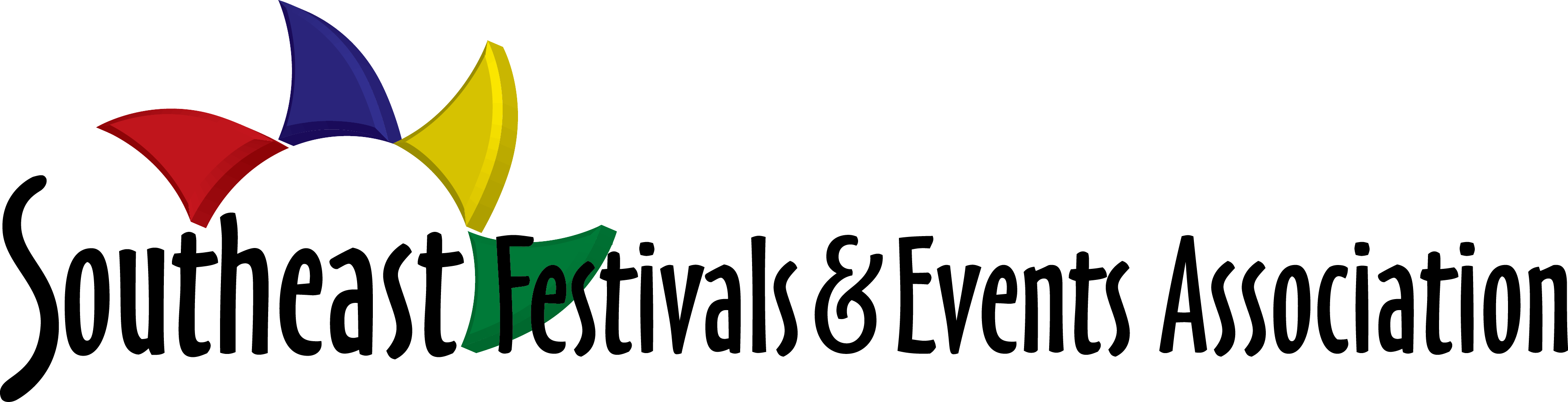 Trade Show Information Dollywood DreamMore Resort, Pigeon Forge, TNThe Southeast Festivals and Events Conference is designed for event professionals. It is an excellent opportunity to promote your products and services and to develop and strengthen personal relationships. Included with your booth registration is access to all functions: educational sessions and panel discussions, meals and social events, Kaleidoscope Awards Banquet and Reception, networking opportunities and nightly hospitality. Registration is required for all staff and booth workers. Please keep in mind that networking is a powerful tool so take advantage of time outside the Trade Show to learn more about your existing and potential clients. Important Deadlines & FeesEarly Bird Registration Discount: until December 14, 2018Final Deadline to Apply: February 8, 2019 – Please note that the trade show could sell-out prior to this dateHotel room rate: $109.00 + tax Parking: ComplimentaryBooth detailsBooths are approx. 10’ wide and 10’ deep and consist of an 6’ skirted table & 2 chairs.  Table top displays are encouraged. Hotel ReservationA room block has been reserved for the conference and the nightly rate is guaranteed until February 1, 2019. The nightly rate for single or double occupancy is $109.00/night plus tax. To make reservations:  go online to www.southeastfestivals.org conference page for a link to hotel reservations.ShippingEmbassy Suites, Murfreesboro, TN is the official hotel for the SFEA Conference.  Packages will be accepted no earlier than 48 hours prior to your arrival.  Please ship to: Dollywood’s DreamMore Resort & Spa, c/o Southeast Festivals & Events Association Conference, 2525 DreamMore Way, Pigeon Forge, TN 37863, HOLD FOR ARRIVAL DATE OF Sunday, February 24, 2019.  All shipping charges are at the expense of the exhibitor.Program AdExhibitors are invited to place an ad in the conference program. Program ad rates  are as follows:	Full page	$300			½ page		$150			¼ page		  $75		Email program ads to: sfea@southeastfestivals.org by December 30, 2018.MembershipMembership is not required, but highly recommended and will provide you substantial savings on your conference registration. To learn more, go to www.southeastfestivals.org.SponsorshipUnique opportunities for additional exposure are available. Please check the website for sponsorship information or to create a package tailor-made for your marketing objective, contact SFEA at sfea@southeastfestivals.org.Pre-Conference Dine-AroundCome early on February 24 to join other attendees for the dine around night out in Murfreesboro! Dinner is not included in conference pricing and therefore, “on your own,” but we all dine in groups so it is a great time to get a jump-start on developing some future business relationships.A Tradeshow Exhibitor receives the following benefits: Company listed on the Exhibitor Contact Sheet.Company listed in the program Attendance to Educational SessionsAttendance to Monday Night’s Silent Auction and Cocktail Reception.Attendance to Monday Night’s Kaleidoscope Awards program and dinner  Attendance to the Tuesday Night Dinner FunctionAttendance to the General and Closing SessionsThe opportunity to network with industry professionals, representing Festivals & Events in the Southeast.Tradeshow Schedule/Set-Up Details: To be announced.Please Remember: The Member/Non-Member Booth Rate includes meals, socials, networking functions, educational sessions, & nightly hospitality for one (1) person.  Tradeshow FeesMemberNon-MemberBefore December 14$460.00$560.00After December 14$560.00$660.00Additional attendee$235.00$285.00Additional 8 ft. tableElec  $35.00  $35.00Electrical  $25.00  $25.00